Penerapan Model Pembelajaran Problem Based Learning Untuk Meningkatkan Aktivitas Dan Hasil Belajar Siswa Pada Materi Keragaman Sosial Dan Budaya Berdasarkan Kenampakan Alam(Penelitian Tindakan Kelas Pada Siswa Kelas IV SDN Jelegong II Kecamatan Bale Rancaekek Kabupaten Bandung Tahun Ajaran 2015/2016)SKRIPSIDiajukan untuk Memenuhi Salah Satu Syarat Memperoleh Gelar Sarjana Pendidikan Guru Sekolah Dasar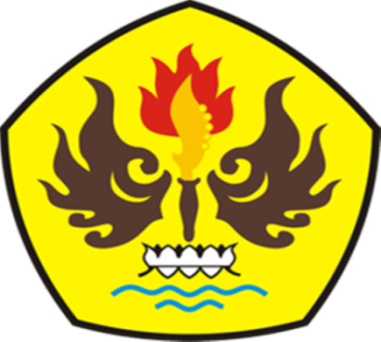 CUCU SUKMIATI 115060108PROGRAM STUDI PENDIDIKAN GURU SEKOLAH DASARFAKULTAS KEGURUAN DAN ILMU PENDIDIKANUNIVERSITAS PASUNDANBANDUNG2015PENERAPAN MODEL PEMBELAJARAN PROBLEM BASED LEARNING  UNTUK MENINGKATKAN AKTIVITAS DAN HASIL BELAJAR SISWA PADA MATERI KERAGAMAN SOSIAL DAN BUDAYA BERDASARKAN KENAMPAKAN ALAM(Penelitian Tindakan Kelas di Kelas IV SDN Jelegong II)CUCU SUKMIATI Npm 115060108LEMBAR PENGESAHAN SKRIPSI Disetujui           Pembimbing 1,					Pembimbing II,Dr. S. Marten Yogaswara.,M.M.   	            Dr. H. Azis Lukman Praja.,M.Si.NIP. 195903011985031001			 NIPY. 1510029DiketahuiDekan FKIP				Ketua Program Studi PGSDDrs. H. Dadang Mulyana, M.Si.		Dra. Aas Saraswati.,M.Pd.NIPY. 1510028				NIPY. 195910161984032001Jadikanlah Sabar Dan Shalat Sebagai Penolongmu. Dan Sesungguhnya Yang Demikian Itu Sungguh Berat, Kecuali Bagi Orang – Orang Yang Khusyu : (Yaitu) Orang – Orang Yang Meyakini, Bahwa Mereka Akan Menemui Tuhannya, Dan Mereka Akan Kembali Kepada – Nya. (Qs. Al – Baqoroh, 45-46)“Allah Tidak Membebani Seseorang Melainkan Sesuai Dengan Kesanggupannya”. (Qs. Al – Baqoroh, 286)“Bersyukur Itu Tidak Berhenti Pada Menerima Apa Adanya Saja, Tapi Terutama Bekerja Keras Untuk Mengadakan Yang Terbaik”. (Mario Teguh)“Sesungguhnya Hati Yang Akan Mendekatkan Diri Pada Keberhasilan”. (Penulis)Karya Ini Mempersembahkan Sebagai Tanda Bakti Dan Ungkapan Rasa Syukurku Untuk Keluarga, Yang Selalu Memberikan Do’a Dan Dukungan Serta Semangat Dalam Membuat Skripsi ini. PERNYATAAN KEASLIAN SKRIPSIDengan ini saya yang bertandatangan dibawah ini,Nama		  : Cucu Sukmiati NPM		  : 115060108Program Studi   : Pendidikan Guru Sekolah DasarJudul Skripsi     : Penerapan Model Pembelajaran Problem Based Learning Untuk Meningkatkan Aktivitas Dan Hasil Belajar Siswa Tentang Keragaman Sosial Dan Budaya Berdasarkan Kenampakan Alam (Penelitian tindakan Kelas Pada Siswa Kelas IV SDN Jelegong II Kecamatan Rancaekek Kabupaten Bandung).menyatakan bahwa skripsi dengan judul di atas beserta keseluruhan isi adalah benar-benar karya sendiri, dan saya tidak melakukan penjiplakan atau pengutipan dengan cara-cara yang tidak sesuai dengan etika keilmuan yang berlaku dalam masyarakat keilmuan. Atas pernyataan ini, saya siap menanggung risiko/sanksi yang dijatuhkan kepada saya apabila kemudian ditemukan adanya pelanggaran terhadap etika keilmuan dalam karya saya ini, atau ada klaim dari pihak lain terhadap keaslian karya saya ini.Bandung,    September 2015Yang Membuat Pernyataan,					        Cucu Sukmiati 					         NPM 115060108KATA PENGANTARPuji dan syukur penulis panjatkan ke hadirat Allah swt. yang telah memberikan rahmat dan karunia-Nya, sehingga penulis dapat menyelesaikan skripsi dengan judul “Penerapan Model Pembelajaran problem based learning untuk Meningkatkan Aktivitas dan Hasil Belajar Siswa Pada Materi Keragaman Sosial Dan Budaya Berdasarkan Kenampakan Alam” (Penelitian Tindakan Kelas pada Siswa Kelas IV SDN Jelegong II Kecamatan Rancaekek Kabupaten Bandung Tahun Ajaran 2015/2016). Shalawat beserta salam senantiasa tercurahkan kepada Baginda Rosul Muhammad saw. yang telah membawa kita dari zaman kegelapan hingga zaman yang terang-benderang seperti sekarang ini.Skripsi ini diajukan untuk melengkapi syarat dalam mencapai gelar Sarjana Pendidikan Jenjang Stara Satu Program Studi Pendidikan Guru Sekolah Dasar, Fakultas Keguruan dan Ilmu Pendidikan, Universitas Pasundan.Penulis menyadari bahwa penulisan skripsi ini sulit untuk dapat terwujud tanpa adanya bantuan dari berbagai pihak.Bandung,   September 2015Penulis,UCAPAN TERIMA KASIHPenulis mengucapkan terima kasih kepada semua pihak yang memberikan kontribusinya, khususnya kepada:Bapak Prof. Dr. Ir, H. Eddy Yusuf, SP, M.Si., M.Kom., selaku Rektor Universitas Pasundan Bandung.Bapak Drs. H. Dadang Mulyana, M.Si, selaku Dekan Fakultas Keguruan dan Ilmu Pendidikan Universitas Pasundan Bandung.Ibu Dra. Aas Saraswati, M.Pd, selaku Ktetua Prodi Pendidikan Guru Sekolah Dasar Fakultas Keguruan dan Ilmu Pendidikan Universitas Pasundan Bandung.Bapak Dr. S. Marten Yogaswara.,M.M. Selaku dosen pembimbing I. Wakil Dekan III Fakultas Keguruan Dan Ilmu Pendidikan, yang dengan tulus telah membantu penulis dalam menyelesaikan skripsi ini walaupun beliau sibuk namun tetap ada waktu untuk penulis melakukan bimbingan.Bapak Drs. Azis Lukman Praja M.Pd. selaku Pembimbing II yang senantiasa selalu meluangkan waktunya untuk membimbing dan memberikan arahan, masukan serta motivasi kepada penulis untuk menyelesaikan skripsi.Dewan Dosen Program Studi Pendidikan Guru Sekolah Dasar beserta stafnya yang telah bersedia membantu dan memberikan pengetahuan serta wawasan kepada penulis selama kuliah.Ibu Hj. Tati Hartati S.pd selaku kepala sekolah SDN Jelegong II yang telah memberikan izin kepada penulis untuk menyelesaikan Skripsi.Ayah dan bunda tercinta Bapak Uju Sujana  dan Ibu Empat Patimah yang dengan tulus ikhlas telah memberikan banyak pengorbanan baik materil maupun spiritual kepada penulis, semuanya tidak akan tergantikan, semoga anakmu ini mampu menjadi orang yang seperti Ibu dan Bapak harapkan.Kakakku Ajang Rohimat S.T dan Neng Nur hayati A.Md yang terus memberikan semangat dalam kegiatan selama penulis membuat skripsi.Adiku miftah sopyan yang selalu memberikan semangat kepada penulisSeseorang yang istimewa Fuad Hidayat yang selalu memberi semangat dan dukungan kepada penulis untuk menyusun skripsi. Teman-teman seperjuangan seluruh anak kelas B PGSD yang akan saya sangat rindukan. Teman seperjuangan untuk menyusun skripsi anak – anak akuntansi dan anak – anak PGSD yang tidak bisa saya sebutkan karena banyak yang sama – sama berjuang demi mendapatkan hasil yang baik dan bagus dalam menyelesaikan skripsi Semoga amal dan jasa mereka diterima oleh Allah swt sebagai amal soleh dan dibalas-Nya dengan pahala yang berlipat ganda. Amin ya Rabbal’alamin. Akhirnya, penulis berharap semoga skripsi ini bermanfaat, khususnya bagi penulis dan umumnya bagi para pembaca.PENERAPAN MODEL PEMBELAJARAN PROBLEM BASED LEARNING UNTUK MENINGKATKAN AKTIVITAS DAN HASIL BELAJAR SISWA MATERI KERAGAMAN SOSIAL DAN BUDAYA BERDASARKAN KENAMPAKAN ALAM (PenelitianTindakan Kelas pada Siswa Kelas IV SDN Jelegong II Kecamatan Rancaekek Kabupaten Bandung Tahun Ajaran 2015/2016)CUCU SUKMIATI 115060108ABSTRAKPenelitian tindakan kelas (PTK) ini bertujuan untuk meningkatkan kualitas pembelajaran IPS di SDN Jelegong II kabupaten bandung khususnya di kelas IV pada materi keragaman sosial dan budaya berdasarkan kenampakan alam dengan menerapkan model pembelajaran problem based learning. Penelitian ini dilator belakangi oleh hasil temuan dalam kegiatan obesrvasi yang mendeskripsikan rendahnnya aktivitas dan hasil belajar siswa yang belum memenuhi KKM yang telah ditettapkan. Penelitian tindakan kelas (PTK) ini berlangsung 2 siklus, setiap siklus terdiri dari 4 tahap yakni perencanaan, pelaksanaan dan observasi, evaluasi dan analisis serta refleksi/. Instrument yang digunakan dalam penelitian ini adalah tes dan lembar observasi. Dari hasil penelitian tindakan kelas yang dilakukan, hasil belajar siswa mengalami peningkatan, nilai rata – rata pada siklus 1 untuk pre test 66,20, post test 68,96, dan pada evaluasi akhir pembelajaran 67,75, nilai rata – rata hasil belajar pada siklus II lebih meningkat dari hasil sebelummnya yaitu untuk pre test 71,72, post test 84,4, dan pada evaluasi akhir pembelajaran 83,6. Selain itu aktivitas belajar siswa pun mengalami peningkatan dengan rentang skala dan mengalami peningkatan di siklus II menjadi 91%. Kesimpulan dari penbelitian ini adalah penggunaan model pembelajaran problem based learning dapat dijadikan sebagai salah satu alternatif pendekatan pembelajaran untuk diterapkan pada pembelajaran IPS di sekolah dasar.Kata kunci : Penerapan, model problem based learning, aktivitas, hasil belajar, keragaman sosial dan budaya berdasrkan kenampakan alam.PPLICATION OF COOPERATIVE LEARNINTHE APPLICATION OF PROBLEM BASED LEARNING MODEL TO IMPROVE THE ACTIVITY AND RESULTS OF STUDENT LEARNING INI SCINENCE SUBJECTS, THE MATERIAL OF CUCU SUKMIATI 115060108ABSTRACTThe class actions research aims to improve the quality of social learning ini jelegong 2 elementary school, especially in 5 th grade in the topic social and cultural diversity based on natural feactures by applying a model of problem based learning. The research was distributed by findings in the observation that describes the low activity and learning outcomes of students who can’t get the standards that have been set. This class actions research takes in tho cyclea, each cycle consisting of 4 stages I, e planning, implemenetation and observation, evualuation and analysis as well as reflection. This instruments used in this research is the observation sheets, test, interviews and question from. From the results of the research action class that as implemented, the results of the student learning experience increased, the average score on first cycle for the pre test get 66, 20, post test 68,96. And on the final evaluation of the learning get 67,75, and the average result on second cycle more increase than the previous. For the pre test 71,72, post test 84,4 and on the final evalution of the pescentage scale range from 0 to 100%. First cycle learning can improve student learning outcomes and activities in the material of the earth and the universe. Thus, the use of the problem based learning model can be used as an aliernative approach to learning is applied to learning of science at priamary school.Keywords: creative thinking skills, models and problem based learning outcomes.DAFTAR ISILEMBAR PENGESAHAN  		LEMBAR MOTTO DAN PERSEMBAHAN		LEMBAR PERNYATAAN  			KATA PENGANTAR  		iUCAPAN TERIMA KASIH		iiABSTRAK  		ivDAFTAR ISI  		viDAFTAR TABEL  		xDAFTAR GAMBAR  		xiiBAB I  PENDAHULUANLatar Belakang Masalah		1	Identifikasi Masalah………………………………………………...   5 RumusanMasalah		6Batasan masalah ……………………………………………………		7TujuanPenelitian		7ManfaatPenelitian		8Definisi Operasional		10BAB II KAJIAN TEORI DAN KERANGKA PEMIKIRANBelajar dan pembelajaran 		13Belajar 		13Pembelajaran 		14Model pembelajaran problem based learning 		16Pengertian model pembelajaran ………………………………….		16Fungsi model pembelajaran ………………………………………	17Pengertian problem based learning ………………………………		19Ciri – ciri model problem based learning ………………………..		22Tujuan model pembelajaran problem based learning …………..		23Karakteristik model pembelajaran problem based learning …….		24Kelebihan dan kekurangan model pembelajaran problem based learning ……………………………………………………………	25Aktivitas belajar siswa 		27Pengertian aktivitas 		27Ciri – ciri aktivitas belajar		30Jenis – jenis aktivitas belajar 		30Materi pembelajaran keragaman sosial dan budaya berdasarkan kenampakan alam 		31Penelitian terdahulu yang relavan ……………………………………		46Kerangka pemikiran ………………………………………………….		48HasilAsumsi dan Hipotesis Penelitian		52Asumsi		52Hipotesis		52BAB III  METODE PENELITIANTempat dan waktu penelitian  		54Setting penelitian 		54Tempat penelitian 		55waktu penelitian 		55Subjek dan Objek Penelitian		56Subjek Penelitian		56Objek Penelitian		57Metode Penelitian		57Desain Penelitian		59Tahapan Perencanaan Tindakan		64Tahapan Pelaksanaan Tindakan		65Tahap Observasi		67Tahap Refleksi		68Rancangan pengumpulan data 		69Metode pengumluan data ………………………………………...		69Pengembangan Instrumen Penelitian		71Metode Pengumpul Data		72Teknik Pengumpul data		72Rancangan Analisis Data		75Indikator Keberhasilan		80Indikator proses 		81Indikator hasil 		81BAB IV HASIL PENELITIAN DAN PEMBAHASANProfil Subjek dan Objek Penelitian		82Profil sekolah 		82Profil subjek Penelitian		83Objek penelitian …………………………………………………..	85Hasil Penelitian 		85Hasil Penelitian		85Hasil Penelitian Siklus I		86Perencanaan Tindakan		86Pelaksanaan Tindakan		87Observasi		93Refleksi		105Hasil Penelitian Siklus II		106Perencanaan Tindakan		106Pelaksanaan Tindakan		107Observasi		112Refleksi……………………………………………………  	124Pembahasan……………………………………………………….  		125BAB V  KESIMPULAN DAN SARANKesimpulan  		132Saran  		133DAFTAR PUSTAKA		LAMPIRAN-LAMPIRAN		DAFTAR TABELDAFTAR GAMBARTabelHalaman2.8 hasil penelitian terdahulu ………………………………………….3.1 Daftar jumlah siswa ………………………………….……...……3.2 jadwal penelitian …...........................................………………....3.4 Format Observasi Keterlaksanaan RPP……………………………3.5 Format Keterlaksanaan Pelaksanaan Pembelajaran……………….3.6 Tabel Kategori Respon Siswa……………………………………...4.1 Nama siswa Kelas IV SDN jelegong II…………………………....4.2 Data Observasi RPP dalam Kegiatan Pembelajaran Siklus I..........4.5 Data penilian siswa siklus I ............................................................4.6 Format Penilaian Siswa...................................................................4.7 Hasil Tes Belajar Siklus I………………………………………….4.8 Nilai Rata-rata Kelompok Siklus I…………………………………4.9 Hasil aktivitas pada Siklus I ...........................................................4.10 Data Observasi RPP dalam Kegiatan Pembelajaran Siklus II.....4.13 Format Penilaian Siswa...............................................................4.14 Hasil Tes Belajar Siklus II..........................................................4.22 Nilai Rata-rata Kelompok Siklus II………………………………4.16 Nilai aktivitas siswa ……………..……………………………….4.18 Data Perbandingan Hasil Tes Setiap Siklus…………………........4.19 Hasil akhir evaluasi pembelajaran ……………………………….28545671737484949899101103103113		118119122123127128GambarHalaman2.1 Kerangka Berpikir Model problem based learning…….…...……3.3 Spiral Penelitian Tindakan Kelas………………………………….4.1 Hasil Belajar Siklus I……………………………………………...4.2 Pencapaian KKM Siklus I…………………………………………4.3 Hasil Belajar Siklus II…………………………………………….4.4 Pencapaian KKM Siklus II…………………………………….....4.5 Data Perbandingan Hasil Tes Setiap Siklus……………………..4.6 Data Perbandingan Hasil Aktivitas Kerja Kelompok…………...516075769999127128